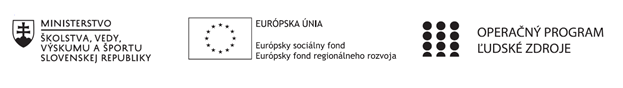 Správa o činnosti pedagogického klubu Príloha:Prezenčná listina zo stretnutia pedagogického klubuPríloha správy o činnosti pedagogického klubu                                                                                             PREZENČNÁ LISTINAMiesto konania stretnutia: Gymnázium J. Francisciho-RimavskéhoDátum konania stretnutia: 26.02.2020Trvanie stretnutia: od 14:00 hod. do 17:00 hod.	Zoznam účastníkov/členov pedagogického klubu:Meno prizvaných odborníkov/iných účastníkov, ktorí nie sú členmi pedagogického klubu  a podpis/y:Prioritná osVzdelávanieŠpecifický cieľ1.1.1 Zvýšiť inkluzívnosť a rovnaký prístup ku kvalitnému vzdelávaniu a zlepšiť výsledky a kompetencie detí a žiakovPrijímateľGymnázium J. Francisciho-RimavskéhoNázov projektuRozvoj zručností v čitateľskej, matematickej, finančnej a prírodovednej gramotnosti na Gymnáziu J. Francisciho-Rimavského v LevočiKód projektu  ITMS2014+312011U603Názov pedagogického klubu Klub čitateľskej gramotnostiDátum stretnutia  pedagogického klubu26.02.2020Miesto stretnutia  pedagogického klubuGymnázium J. Francisciho-RimavskéhoMeno koordinátora pedagogického klubuMgr. Iva KovalíkováOdkaz na webové sídlo zverejnenej správygymjfrle.edupage.orgManažérske zhrnutie:kľúčové slová: čítanie, text, čitateľská gramotnosť, čitateľská schopnosť, čitateľská zručnosť, porozumenie textu, inovácia vzdelávania, vyučovanie, aktivizujúce metódy, aktivizácia žiakov, kompetencie žiaka.krátka anotácia:Bez schopnosti a zručnosti prečítať akýkoľvek text by sa človek nedopracoval k žiadnym informáciám. Bez porozumenia prečítaného textu sa čítanie prejaví v jeho nedostatočnej interpretácii a následnej aplikácii v praxi. Aktivizujúce vyučovacie metódy pomáhajú zdokonaľovať čitateľskú gramotnosť žiakov.  Zlepšujú úroveň čítania, porozumenia textu, rozvíjajú čitateľské schopnosti, zručnosti, samostatnosť a tvorivosť žiakov pri práci s textom.Hlavné body, témy stretnutia, zhrnutie priebehu stretnutia: a/ Otvorenie stretnutia.b/ Výmena skúseností z hodín, na ktorých sa uplatňuje aktivizácia žiakov.c/  Metódy na zisťovanie porozumenia ČG.Schopnosť vedieť čítať je základnou zložkou gramotnosti každého jedinca. Ale samotné čítanie bez porozumenia prečítaného textu sa prejaví v jeho nedostatočnej interpretácii a následnej aplikácii v praxi.Inovatívne vyučovacie metódy poskytujú možnosť ako zlepšiť a zatraktívniť vyučovacie hodiny tak, aby boli zaujímavé a zábavné nielen pre žiakov, ale i učiteľov. Žiaci sú aktívnejší, tvorivejší, samostatnejší, učenie sa pre nich stáva hrou. Učiteľ je v roli koordinátora, pozorovateľa a aktívnou činnosťou žiakov nadobúda kompletnejší obraz o vedomostiach a zručnostiach žiakov. Azda každý učiteľ sa vo svojej príprave na vyučovanie zamýšľa nad tým, ktorá metóda bude najefektívnejšia pre konkrétnu vyučovaciu hodinu, aby dosiahol stanovený cieľ. Keďže každý učiteľ využíva vlastné metódy a spôsoby výučby, vzájomná výmena a doplnenie skúsenosti je ich vzájomným obohatením. Najčastejšie metódy, ktoré si učitelia vzájomne vymieňajú sú rozdelené z viacerých hľadísk. Napr.:  - podľa tematického zaradenia do kategórií sa aktivizačné metódy delia na: hry, situačné metódy, diskusné metódy, inscenačné metódy, problémové úlohy, zvláštne metódy.  podľa cieľa a účelu využitia na hodine: úvodná motivácia žiakov, odreagovanie žiakov (ak klesá pozornosť), diagnostika, výklad (oživenie výkladu), opakovanie prebratého učiva.  slovné metódy: monologické (vysvetľovanie, výklad...), dialogické (rozhovor, dialóg, diskusia...), písomné práce (slohové práce, kompozície, písomné práce...), práca s knihou, učebnicou (situačné metódy, práca s textom...).Rozvíjanie čitateľskej gramotnosti možno považovať za najdôležitejšiu súčasť moderného vzdelávania. Čitateľská gramotnosť je považovaná za základnú kompetenciu, pomocou ktorej môžeme dosahovať ďalšie kompetencie. Je súčasťou funkčnej gramotnosti človeka. Jej cieľom je vychovať takého čitateľa, ktorý disponuje čitateľskými kompetenciami, umožňujúcimi mu pracovať s rozličnými druhmi textov, následne tieto texty aj intelektuálne spracovať a vedieť ich neskôr v prípade potreby uplatniť v každodennom živote. Závery a odporúčania:Koordinátorka klubu zhrnula priebeh stretnutia. Vyzvala kolegov, aby si na ďalšie stretnutie preštudovali podrobnejšie materiály k danej téme.Vypracoval (meno, priezvisko)Mgr. Soňa ChmelíkováDátum26.02.2020PodpisSchválil (meno, priezvisko)Mgr. Jaroslav KramarčíkDátum26.02.2020PodpisPrioritná os:VzdelávanieŠpecifický cieľ:1.1.1 Zvýšiť inkluzívnosť a rovnaký prístup ku kvalitnému vzdelávaniu a zlepšiť výsledky a kompetencie detí a žiakovPrijímateľ:Gymnázium J. Francisciho-RimavskéhoNázov projektu:Rozvoj zručností v čitateľskej, matematickej, finančnej a prírodovednej gramotnosti na Gymnáziu J. Francisciho-Rimavského v LevočiKód ITMS projektu:312011U603Názov pedagogického klubu:Klub čitateľskej gramotnostič.Meno a priezviskoPodpisInštitúcia1.Mgr. Iva KovalíkováGJFR Levoča2.Mgr. Soňa ChmelíkováGJFR Levoča3.PhDr. Ingrid KochováGJFR Levoča4.Mgr. Štefan PlačkoGJFR Levočač.Meno a priezviskoPodpisInštitúcia